Загальна інформаціяНавчальна дисципліна викладається на третьому курсі у шостому семестрі 2. Анотація навчальної дисципліниТепловим двигуном називається пристрій, здатний перетворювати частину отриманої кількості теплоти в механічну роботу. Механічна робота в теплових двигунах виробляється в процесі розширення деякої речовини, яка називається робочим тілом. Тепловий резервуар з більш високою температурою, що передає теплоту тепловому двигуну, називається нагрівачем, а забирає залишки тепла з метою повернути робоче тіло в початковий стан - холодильником. Реально існуючі теплові двигуни (парові машини, двигуни внутрішнього згоряння і т. д.) працюють циклічно. Процес теплопередачі і перетворення отриманої кількості теплоти в роботу періодично повторюється.3. Мета навчальної дисципліниОзнайомлення з питаннями раціонального використання теплових двигунів, забезпечення оптимальних умов праці, вірного проектування, будівництва, експлуатації.В результаті вивчення курсу теплових двигунів студенти повиннізнати:особливості схем теплових двигунів залежно від їх призначення; пристрої, типи та характеристики допоміжного обладнання; конструкції двигунів внутрішнього згорання, турбін і турбокомпресорів;особливості процесів, які мають місце в теплових двигунах; контроль та випробовування обладнання; встановлення показників роботи та засобів їх підвищення.вміти:складати технологічні та монтажні схеми теплових двигунів, вибирати параметри їх роботи; проводити розрахунок двигунів внутрішнього згорання, парових і газових турбін та їх ключових елементів; технічно вірно проектувати та експлуатувати установку; проводити діагностику роботи машин та апаратів; складати програму і проводити випробування  обладнання.4. Програмні компетентності та результати навчання за дисципліною5. Зміст навчальної дисципліни 6. Система оцінювання та інформаційні ресурсиВиди контролю: поточний, підсумковий.Нарахування балівІнформаційні ресурси7. Політика навчальної дисципліниПолітика всіх навчальних дисциплін в ОНАХТ є уніфікованою та визначена з урахуванням законодавства України, вимог ISO 9001:2015, «Положення про академічну доброчесність в ОНАХТ» та «Положення про організацію освітнього процесу».Викладач		________________ І.О. Подмазко				підписЗавідувач кафедри	________________ В.І. Мілованов				підпис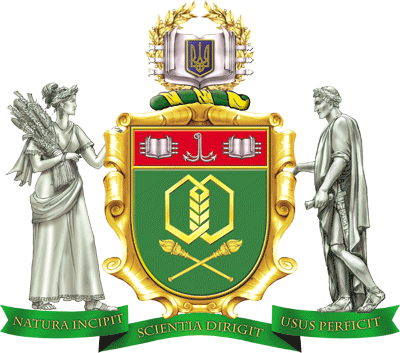 Силабус навчальної дисципліниТЕПЛОВІ ДВИГУНИСилабус навчальної дисципліниТЕПЛОВІ ДВИГУНИСилабус навчальної дисципліниТЕПЛОВІ ДВИГУНИСилабус навчальної дисципліниТЕПЛОВІ ДВИГУНИСилабус навчальної дисципліниТЕПЛОВІ ДВИГУНИСилабус навчальної дисципліниТЕПЛОВІ ДВИГУНИСтупінь вищої освіти:Ступінь вищої освіти:Ступінь вищої освіти:Ступінь вищої освіти:бакалаврбакалаврСпеціальність:Спеціальність:142 Енергетичне машинобудування142 Енергетичне машинобудування142 Енергетичне машинобудування142 Енергетичне машинобудуванняОсвітньо-професійна програма:Освітньо-професійна програма:Освітньо-професійна програма:Освітньо-професійна програма:Освітньо-професійна програма:Холодильні машини й установки, 
Кріогенна техніка й технології, Компресори, пневмоагрегати та вакуумна техніка,Газотурбінні установки і компресорні станціїВикладач:Подмазко Ігор Олександрович, доцент кафедри компресорів та пневмоагрегатів, кандидат технічних наукПодмазко Ігор Олександрович, доцент кафедри компресорів та пневмоагрегатів, кандидат технічних наукПодмазко Ігор Олександрович, доцент кафедри компресорів та пневмоагрегатів, кандидат технічних наукПодмазко Ігор Олександрович, доцент кафедри компресорів та пневмоагрегатів, кандидат технічних наукПодмазко Ігор Олександрович, доцент кафедри компресорів та пневмоагрегатів, кандидат технічних наукКафедра:компресорів та пневмоагрегатів, т. 712-40-80компресорів та пневмоагрегатів, т. 712-40-80компресорів та пневмоагрегатів, т. 712-40-80компресорів та пневмоагрегатів, т. 712-40-80компресорів та пневмоагрегатів, т. 712-40-80Профайл викладачаПрофайл викладачаПрофайл викладача Контакт: e-mail: realistigor@mail.ru, 048-7124080 Контакт: e-mail: realistigor@mail.ru, 048-7124080 Контакт: e-mail: realistigor@mail.ru, 048-7124080Тип дисципліни - обов’язкова Мова викладання - українськаКількість кредитів - 5, годин - 150Кількість кредитів - 5, годин - 150Кількість кредитів - 5, годин - 150Кількість кредитів - 5, годин - 150Кількість кредитів - 5, годин - 150Аудиторні заняття, годин:всьоголекціїпрактичнілабораторніденна100503020заочна0000Самостійна робота, годинДенна - 50Денна - 50Заочна - 0Заочна - 0Розклад занять